EXTRAORDINARY LIVES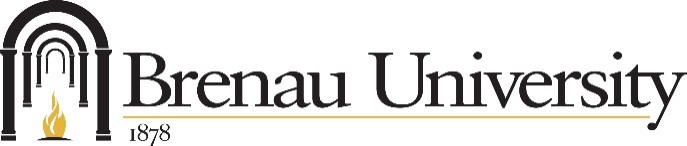 Department:Position Title:  							 Reports to:  						 Minimum Qualifications:Returning student employee with library experience and a good work historyExcellent communications and customer service skillsAbility to motivate self and othersCreative and critical thinkingExhibit initiativeAbility to lift up to 20 lbs.Ability to interact tactfully and efficiently with student, staff, and faculty membersManual dexterityGreat attention to detailReliable and punctual

Duties and Responsibilities:Skills and Abilities:Employee should be an individual with extensive library experience demonstrating ability to handle higher level responsibilities.Employee should be able to work independently.The employee is expected to handle specific responsibilities under the direction of the Interlibrary Loan & Reserves Specialist.General:Support the delivery of interlibrary loan and information delivery services.Assist in handling patron financial and borrowing accounts by checking patron records and researching claims. Assist in coordinating stacks searchesExhibit discretion and strict adherence to FERPA guidelinesComplete reserves item processing for placement and removal.Provide exemplary customer service.Provide information desk support as needed.Other duties as assigned.Environmental and Working Conditions:
Normal environment found in an educational setting. 

Physical Demands and Aptitudes:
Able to lift 5 pounds on a regular basis and 20 pounds maximum, periodically.  Even though the weight lifted may be a small amount, a job is in this category when it requires walking or standing to a significant degree, as well as pushing and pulling of arm and/or leg controls.  Job requires the ability to reach, handle, finger, feel, talk, hear, see, squat, and kneel. Employee Signature:  _____________________________________________   Date:  ________________________
This job description is not intended to be and should not be construed as an “all inclusive” list of all the responsibilities, skills or working conditions associated with the position.  While it is intended to accurately reflect the position activities and requirements, Brenau University reserves the right to modify, add, or remove duties and assign duties as necessary. By signing this job description, I am agreeing that I am willing and capable of performing the above outlined dutie